Модель инклюзивного образования Берёзовского районаМуниципальный уровень управления развития инклюзивного образованияРисунок  Ребёнок - СемьяРебёнок - Семья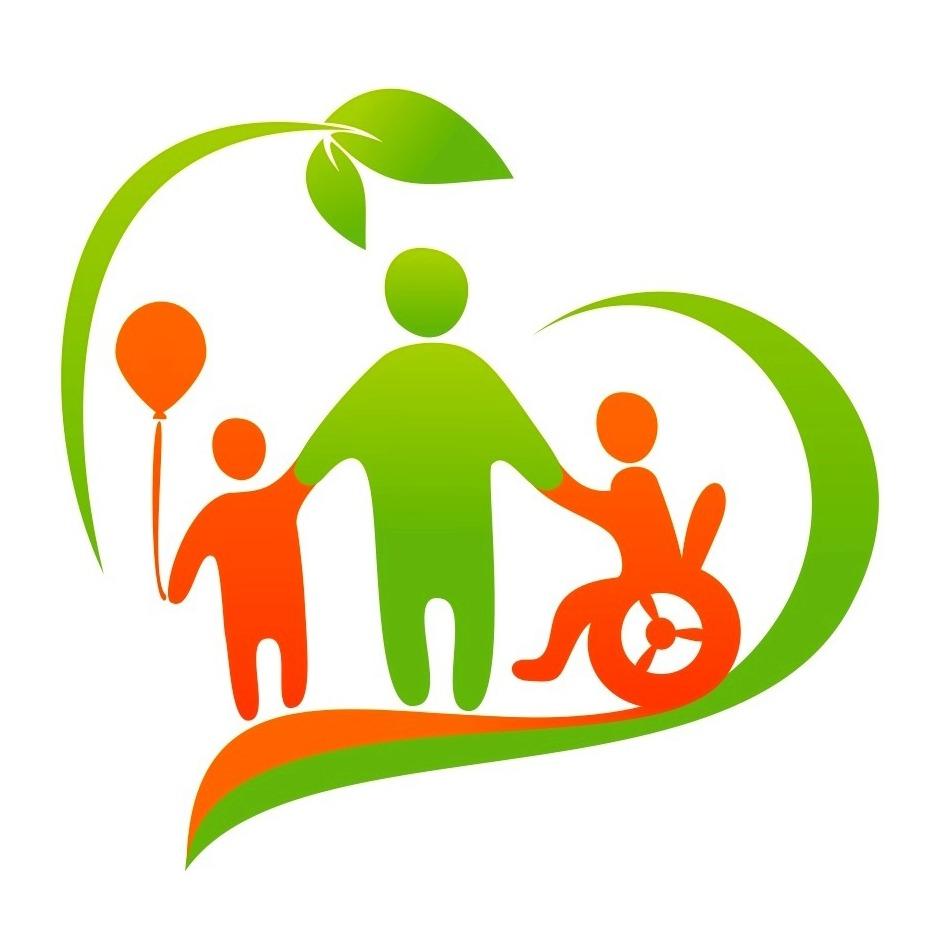 ДЮСШhttp://беробр.рф/пмпк/Уровень управления образовательной организациейРефлексивно-оценочный компонентРезультатыНаименование ДОУВиды группМБДОУ «Берёзовский детский сад № 1 комбинированного вида» http://ds1-berezovka.krn.prosadiki.ruОбщеобразовательные группыГруппы компенсирующей направленности для детей с ТНР МБДОУ «Берёзовский детский сад № 2»http://mbdoy2.ucoz.ruОбщеобразовательные группы                                                  Группы компенсирующей направленности для детейМБДОУ «Берёзовский детский сад № 3»http://doy3.ucoz.ruОбщеобразовательные группыГруппы компенсирующей направленности для детейГруппы кратковременного пребыванияМБДОУ «Берёзовский детский сад № 4»http://ds4ber.ucoz.ruОбщеобразовательные группы                                              МБДОУ «Берёзовский детский сад № 9»http://berezovkadoy9.ucoz.netОбщеобразовательные группыГруппы кратковременного пребыванияКомбинированные группыМБДОУ «Бархатовский детский сад»http://barhatovo-sadik.ucoz.ruОбщеобразовательные группыМБДОУ «Есаульский детский сад»http://есаулово.беробр.рфОбщеобразовательные группыКомбинированные группы                                                    МБДОУ «Зыковский детский сад»http://зыково.беробр.рфОбщеобразовательные группы                                              Комбинированные группыВознесенская СОШОбщеобразовательные группыГруппы кратковременного пребыванияРазновозрастные группыЕрмолаевская СОШОбщеобразовательные группыРазновозрастные группыМБОУ «Берёзовская средняя общеобразовательная школа № 3»Общеобразовательные группыпроведение обследования детей в возрасте от 0 до 18 лет в целях своевременного выявления особенностей в физическом и (или) психическом развитии и (или) отклонений в поведении детей;подготовка по результатам обследования рекомендаций по оказанию детям психолого-медико-педагогической помощи и организации их обучения и воспитания, подтверждение, уточнение или изменение ранее данных комиссией рекомендацийоказание консультативной помощи родителям (законным представителям) детей, работникам образовательных организаций, организаций, осуществляющих социальное обслуживание, медицинских организаций, других организаций по вопросам воспитания, обучения и коррекции нарушений развития детей с ограниченными возможностями здоровья и (или) девиантным (общественно опасным) поведениемоказание федеральным учреждениям медико-социальной экспертизы содействия в разработке индивидуальной программы реабилитации ребенка-инвалидаосуществление учета данных о детях с ограниченными возможностями здоровья и (или) девиантным (общественно опасным) поведением, проживающих на территории деятельности комиссииучастие в организации информационно-просветительской работы с населением в области предупреждения и коррекции недостатков в физическом и (или) психическом развитии и (или) отклонений в поведении детей